Presseinformation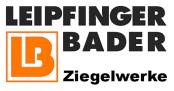 Leipfinger-Bader GmbH, Ziegeleistraße 15, 84172 VatersdorfAbdruck honorarfrei. Belegexemplar und Rückfragen bitte an:dako pr, Manforter Straße 133, 51373 Leverkusen, Tel.: 02 14 - 20 69 1002/18-07Leipfinger-Bader GmbHMauerziegel per MausklickLeipfinger-Bader launcht ersten Mauerziegel-Online-ShopDie Welt wird immer digitaler und so liegt es in der Natur der Sache, dass auch die Baubranche beständig nach neuen Lösungen sucht. Leipfinger-Bader (Vatersdorf) geht nun ebenfalls neue Wege in Sachen Digitalisierung: als bundesweit erster Mauerziegel-Hersteller mit einem eigenen Online-Shop. Registrierte Kunden können ihre Wunsch-Baustoffe ab sofort bequem im Internet bestellen – auch von unterwegs. Denn die Anwendung ist so konzipiert, dass sie problemlos auf Smartphones oder Tablets funktioniert.Ob Planung mit Hilfe von Building Information Modeling (BIM) oder spezielle Mauerziegel aus dem 3D-Drucker – die Digitalisierung in der Bauwirtschaft schreitet voran. Studien wie etwa der „Digitalisierungsindex Deutschland“ zeigen, dass IT-basierte Prozesse den Alltag einfacher und effizienter machen. Mit diesem Ziel vor Augen haben die niederbayerischen Ziegelwerke Leipfinger-Bader (Vatersdorf) nun ihren neuen Online-Shop gestartet. Damit erhalten Bauprofis eine zusätzliche Möglichkeit, die durchaus nachgefragten Unipor-Mauerziegel des Traditionsunternehmens zu ordern. Einfache Anwendung und flexible BestellungBei der Entwicklung von Deutschlands erstem Mauerziegel-Online-Shop wurde insbesondere auf Nutzerfreundlichkeit und intuitive Bedienung Wert gelegt. Daher ist die Anwendung so konzipiert, dass sie auf allen gängigen mobilen Endgeräten beziehungsweise Browsern reibungslos funktioniert. So kann die Mauerziegel-Bestellung im Internet bequem von unterwegs erfolgen und Bestandskunden sind fortan vollkommen unabhängig von Öffnungszeiten. „Mit dem LB-Online-Shop wollen wir unsere Kunden dabei unterstützen, ihre Logistik mühelos digital abzuwickeln“, erklärt Thomas Bader, Geschäftsführer der Ziegelwerke Leipfinger-Bader. Auch online steht folglich das gesamte Produkt-Sortiment zur Verfügung. So können Nutzer etwa aus der hochwärmedämmenden mineralisch gefüllten „Unipor Coriso“-Serie wählen oder sich für innovative „Unipor Silvacor“-Ziegel mit Nadelholzfüllung entscheiden. Mit den gewünschten Mauerziegeln im Warenkorb werden direkt im Anschluss Lieferfahrzeug und -termin festgelegt. Die Userfreundlichkeit des Webshops zeichnet sich aber nicht nur durch intuitive Anwendung, sondern auch eine hohe Transparenz der Bearbeitungsprozesse aus: Der Status der Bestellung kann online stets eingesehen und nachverfolgt werden, sodass Bauunternehmer hier immer auf dem aktuellen Stand sind. Sollte sich nach dem Bestellvorgang eine Änderung ergeben, kann der Auftrag mit einem gewissen Vorlauf vor Auslieferung online angepasst werden. Erste Reaktionen positivNach einer ersten erfolgreichen Pilotphase wurde die Anwendung zum digitalen Baustellenmanagement im Rahmen der Seminarreihe „LB-Praxistage“ offiziell vorgestellt. Die teilnehmenden Bauunternehmer zeigten sich aufgeschlossen für die Idee und so stößt der Webshop bereits auf gute Resonanz – mit über 100 Registrierungen in den Anfangswochen. „Das bestärkt uns, dass wir auf einem guten Weg in Richtung digitale Zukunft sind“, äußert sich Bader zufrieden. „Auch wenn der Online-Shop zunächst nur unseren Bestandskunden zur Verfügung steht, sehen wir hier mittelfristig noch viel Entwicklungspotenzial.“Wer sich einen Eindruck von Deutschlands erstem Mauerziegel-Online-Shop verschaffen möchte, kann das auf der Website des Herstellers tun – unter www.leipfinger-bader.de in der Rubrik „Shop“.ca. 3.400 ZeichenHinweis: Dieser Text inklusive Bilder kann auch online abgerufen werden unter www.leipfinger-bader.de (Rubrik Unternehmen/ News) oder www.dako-pr.de (Rubrik Service).Bildunterschriften[18-07 LB-Online-Shop]Die Digitalisierung schreitet auch in der Baubranche voran: Leipfinger-Bader wagt hier nun einen Vorstoß und startet einen eigenen Online-Shop. Foto: Leipfinger-Bader[18-07 Mauerziegel]Mauerziegel-Bestellung per Mausklick – der Online-Shop von Leipfinger-Bader macht es möglich. Neben den klassischen Wegen per Telefon oder Fax können die Unipor-Qualitätsziegel jetzt auch rund um die Uhr im Internet bestellt werden.Foto: Leipfinger-BaderRückfragen beantwortet gernZiegelwerke Leipfinger-Bader	dako pr corporate communicationsThomas Bader	Janina WolterTel.: 0 87 62 – 73 30	Tel.: 02 14 – 20 69 1-0Fax: 0 87 62 – 73 31 10	Fax: 02 14 – 20 69 1-50Mail: info@leipfinger-bader.de 	Mail: j.wolter@dako-pr.de